 Извещениеоб отборе претендентов на право включения в схему размещения нестационарных торговых объектов на территории Уссурийского городского округа и участие в аукционеУправление экономического развития администрации Уссурийского городского округа, именуемое в дальнейшем Уполномоченный орган, сообщает о проведении отбора претендентов на право включения в схему размещения нестационарных торговых объектов на территории Уссурийского городского округа (далее - Схема) и проведении закрытого аукциона.1. Наименование, место нахождения, почтовый адрес, адрес электронной почты и номер контактного телефона Уполномоченного органа: управление экономического развития администрации Уссурийского городского округа,                692519, Приморский край, г. Уссурийск, ул. Ленина, д. 101, адрес электронной почты: torg@adm-ussuriisk.ru,                  контактный телефон: 8 (4234) 32-07-39 (отдел потребительского рынка).2. Предмет аукциона с указанием сведений о лотах, согласно номеров мест размещения нестационарных торговых объектов (далее - НТО) в Схеме, утвержденной постановлением администрации Уссурийского городского округа                   от 27 марта 2015 года № 852 «Об утверждении Схемы размещения нестационарных торговых объектов на территории Уссурийского городского округа» (в редакции постановления администрации Уссурийского городского округа                   от 21 июня 2019 года № 1415):Лот № 1 - право на включение хозяйствующего субъекта на свободное место в Схеме по адресному ориентиру:Лот № 2 - право на включение хозяйствующего субъекта на свободное место в Схеме по адресному ориентиру:Лот № 3 - право на включение хозяйствующего субъекта на свободное место в Схеме по адресному ориентиру:Лот № 4 - право на включение хозяйствующего субъекта на свободное место в Схеме по адресному ориентиру:Лот № 5 - право на включение хозяйствующего субъекта на свободное место в Схеме по адресному ориентиру:Лот № 6 - право на включение хозяйствующего субъекта на свободное место в Схеме по адресному ориентиру:Лот № 7 - право на включение хозяйствующего субъекта на свободное место в Схеме по адресному ориентиру:Лот № 8 - право на включение хозяйствующего субъекта на свободное место в Схеме по адресному ориентиру:Картографический материал с изображением мест размещения НТО с указанием координат характерных точек  границ земельного участка в местной системе координат МСК-25, согласно сведений о лотах прилагается.3. Размер задатка на участие в аукционе на право включения в Схему установлен в размере 100% от начальной (минимальной) цены лота и составляет:Лот № 1 - 23 297 (двадцать три тысячи двести девяносто семь) рублей 52 копейки;Лот № 2 - 1 456 (одна тысяча четыреста пятьдесят шесть) рублей 44 копейки;Лот № 3 - 1 456 (одна тысяча четыреста пятьдесят шесть) рублей 44 копейки;Лот № 4 - 1 456 (одна тысяча четыреста пятьдесят шесть) рублей 44 копейки;Лот № 5 - 1 456 (одна тысяча четыреста пятьдесят шесть) рублей 44 копейки;Лот № 6 - 1 456 (одна тысяча четыреста пятьдесят шесть) рублей 44 копейки;Лот № 7 - 1 456 (одна тысяча четыреста пятьдесят шесть) рублей 44 копейки;Лот № 8 - 1 456 (одна тысяча четыреста пятьдесят шесть) рублей 44 копейки.В извещении используются следующие термины и определения:Заявитель - хозяйствующий субъект, имеющий намерение разместить НТО на территории Уссурийского городского округа и  подавший заявление о включении в Схему (далее - Заявитель).Заявление - заявление о включении в Схему хозяйствующего субъекта (далее – Заявление).Претендент - заявитель, допущенный Уполномоченным органом для участия в аукционе (далее - Претендент). Победитель аукциона – Претендент, предложивший наиболее высокую цену за право включения хозяйствующего субъекта в Схему либо Претендент, которому предоставлено преимущественное право при предложении равной цены (далее - Победитель).Заявитель вносит задаток одним платежом на следующие реквизиты:Получатель: (Администрация Уссурийского городского округа, л/с 05203014160) ИНН 2511004094, КПП 251101001,  ОГРН 1022500859600, ОКТМО 05723000, ОКПО 04020821, р/счет 40302810605073000127, Дальневосточное ГУ Банка России по Приморскому краю, г. Владивосток, БИК 040507001.Назначение платежа: «задаток за право участия в аукционе на право включения в схему размещения нестационарных торговых объектов по лоту №____ (указать номер лота)»Задаток должен поступить на вышеуказанный счет администрации Уссурийского городского округа в срок                      не позднее 30 июля 2019 года и  считается внесенным с даты поступления всей суммы задатка на указанный счет.Задаток, не поступивший на счет в срок и в размере, установленный в извещении об аукционе, считается                 невнесенным. Неподтверждение поступления денежных средств на счет администрации Уссурийского городского округа в срок и в размере, установленном в извещении об аукционе, является основанием для отказа в признании заявителя Претендентом.Документом, подтверждающим поступление задатка на участие в аукционе на счет, указанный в извещении,  является платежное поручение с отметкой банка плательщика об исполнении поручения.  В случае если Заявитель не признан Претендентом, Уполномоченный орган обеспечивает перечисление задатка                на счет Заявителя, указанный в платежном поручении, в течение 5 (пяти) банковских дней с даты подписания протокола о признании Заявителя Претендентом.В случае отзыва Претендентом Заявления в срок до 30 июля 2019 года, поступивший от Претендента задаток подлежит возврату на счет Заявителя, указанный в платежном поручении в течение 5 (пяти) банковских дней со дня поступления уведомления об отзыве в Уполномоченный орган. В случае если Претендент не признан победителем аукциона, Уполномоченный орган перечисляет задаток                        на расчетный счет Претендента, указанный в платежном поручении, в течение 5 (пяти) банковских дней с момента подписания протокола об итогах аукциона.Сумма внесенного задатка за право участия в аукционе Победителю не возвращается, а засчитывается в счет цены                     за право включения в Схему и используется для пополнения доходов бюджета Уссурийского городского округа.  4. Дата и время начала срока подачи заявлений на включение хозяйствующего субъекта в Схему -                              04 июля 2019 года в 10 часов 00 минут (время местное).Дата и время окончания срока подачи заявлений на включение хозяйствующего субъекта в Схему  -                           11 июля 2019 года  в 10 часов 00 минут (время местное).Заявители направляют Заявление на право включения в Схему по адресному ориентиру, указанному в лотах № 1,               № 2, № 3, № 4, № 5, № 6, № 7, № 8 согласно предмету аукциона,  в Уполномоченный орган по адресу: г. Уссурийск, ул. Некрасова д. 66, кабинет 110. Режим работы:  понедельник – пятница с 09.00 до 18.00  часов, обеденный перерыв с 13.00 до 14.00 часов, выходные дни: суббота и воскресенье.Заявления, поданные по истечение срока подачи заявлений, рассмотрению не подлежат.5. Дата, время и место проведения аукциона – 09 августа 2019 года в 11 часов 00 минут по местному времени по    адресу: г. Уссурийск ул. Некрасова, д. 66, каб. 323. Регистрация участников аукциона начинается с 10 часов 30 минут (время местное).В день проведения аукциона Претендент представляет в комиссию по проведению аукциона и определению победителя на право включения в Схему (далее - Комиссия)  в запечатанном конверте предложение о цене за право                           на включение в Схему. Конверты с предложением о цене регистрируется секретарем Комиссии в месте проведения заседания, при этом, секретарь на конвертах регистрирует точное время подачи предложений, которое подтверждается личной подписью претендента. Время вскрытия конвертов - 11 часов 30 минут (время местное).Решение Комиссии об определении Победителя оформляется протоколом об итогах аукциона.  Один экземпляр протокола комиссии секретарь передает в Уполномоченный орган, второй, не позднее 3 (трех) рабочих дней со дня его подписания, вручает Победителю аукциона лично, или направляет почтовым отправлением с наличием уведомления.6. Реквизиты счета для перечисления денежных средств - цены, предложенной по результатам аукциона за право       на включение в Схему хозяйствующего субъекта: (Администрация Уссурийского городского округа, л/с 04203014160) ИНН 2511004094, КПП 251101001,                               ОГРН 1022500859600,  ОКТМО  05723000, ОКПО 04020821, р/счет 40101810900000010002. Банк получателя: Дальневосточное ГУ Банка России по Приморскому краю, г. Владивосток, БИК 040507001, КБК 00111705040040060180.7. Порядок проведения закрытого аукциона и определения Победителя на право включения в Схему размещения нестационарных торговых объектов на территории Уссурийского городского округа осуществляется на основании  постановления администрации Уссурийского городского округа от 29 декабря 2018 года № 3014-НПА «Об утверждении Порядка проведения закрытого аукциона и определения победителя на право включения в Схему размещения нестационарных торговых объектов на территории Уссурийского городского округа» (далее - Постановление). Постановление  размещено в свободном доступе на сайте администрации Уссурийского городского округа -                           www. adm-ussuriisk.ru, в разделе «Муниципальные правовые акты».Со дня опубликования в официальных средствах массовой информации и размещения на официальном сайте администрации Уссурийского городского округа в сети Интернет извещения, Уполномоченный орган, на основании Заявления, поданного в письменной форме, обязан предоставить такому лицу возможность ознакомления с документацией о предмете аукциона. Дата начала проведения разъяснений участникам аукциона положений аукциона -   04 июля 2019 года , дата окончания - 30 июля 2019 года.Документация о проведении аукциона предоставляется ежедневно в указанный период в рабочие дни: понедельник – пятница с 09.00 до 18.00 часов, обеденный перерыв с 13.00 до 14.00 часов, время местное по адресу:                                           г. Уссурийск, ул. Некрасова, д. 66 кабинет 110,  телефон: 8(4234) 32-07-39.ПриложениеЛот № 1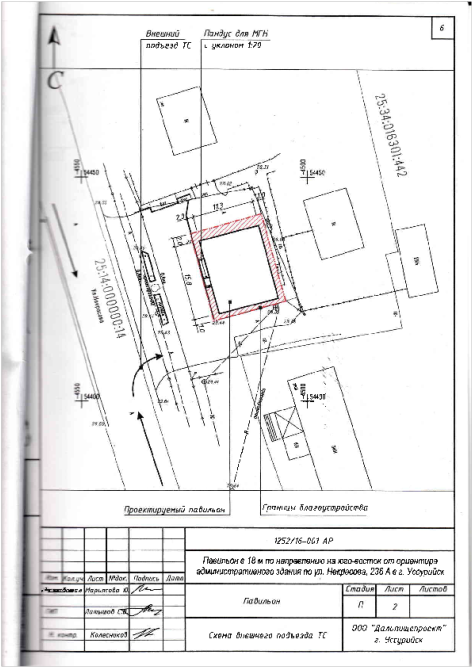 Лот № 2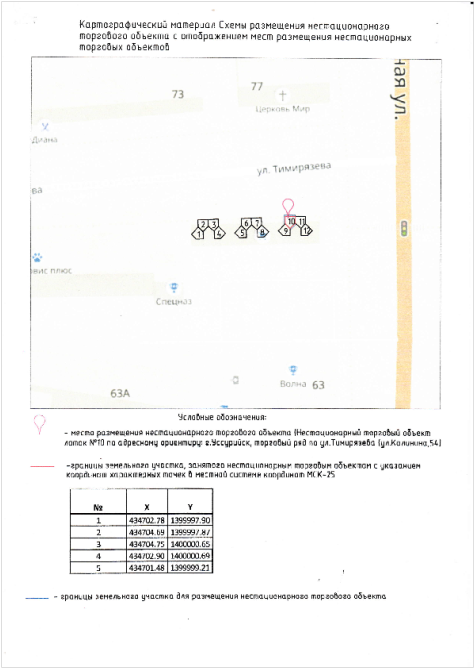 Лот № 3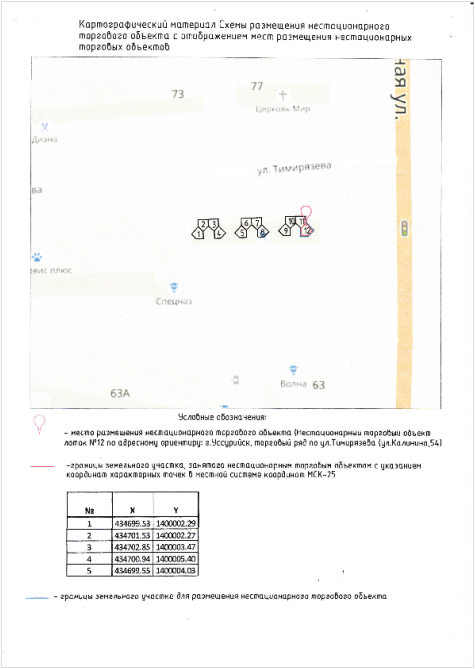 Лот № 4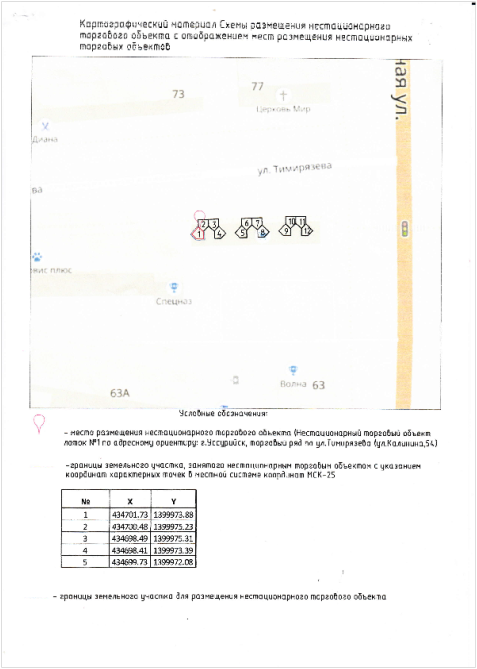 Лот № 5 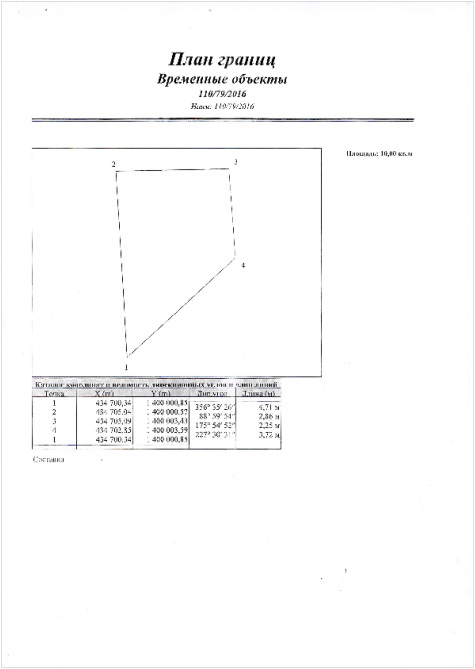 Лот № 6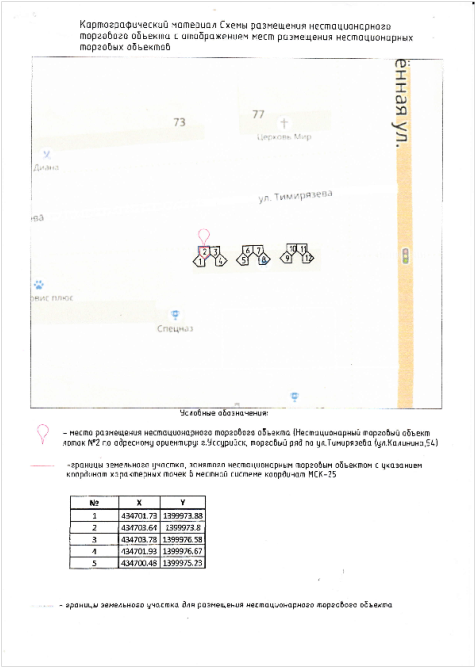 Лот № 7 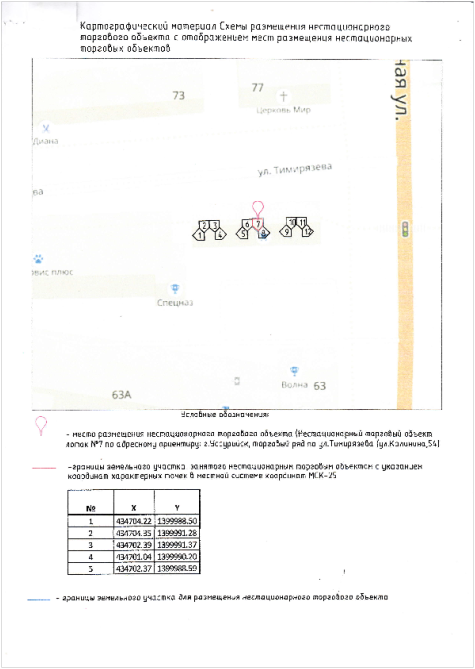 Лот № 8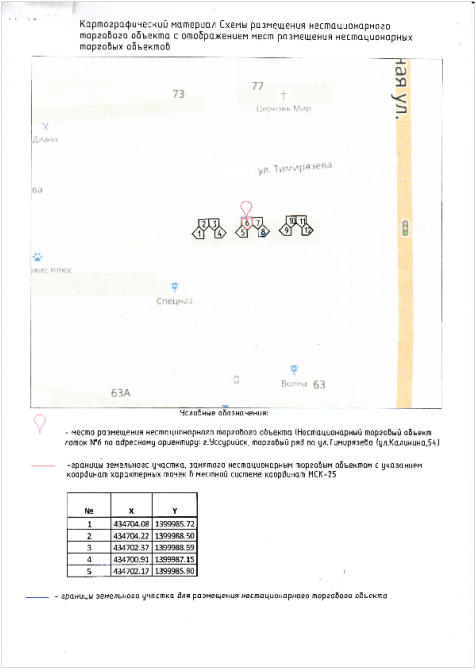 №п/п№ в схемеМесто размещения нестационарного торгового объекта (далее НТО) (адресные ориентиры)Вид НТОПериоды размещения НТО (для сезонного (временного) размещения)Специализация НТО Площадь НТО (кв.м)Площадь земельного участка для размеще-ния НТО (кв. м.)Координаты характерных точек границ земельного участка, занятого НТО в местной системе координат1232в 18 м. по направлению на юго-восток от ориентира административного здания по ул. Некрасова, 236а в г. Уссурийскпавильон кафе5 летпродукция общественного питания178,62691(Х439179,42-У1398685,87)2(Х439195,86-У1398680,70)3(Х439198,79-У1398690,70)4(Х439182,43-У1398695,79)1(Х439179,42-У1398685,87)Начальная (минимальная) цена лота23 297 (двадцать три тысячи двести девяносто семь) рублей               52 копейки№п/п№ в схемеМесто размещения нестационарного торгового объекта (далее НТО) (адресные ориентиры)Вид НТОПериоды размещения НТО (для сезонного (временного) размещения)Специализация НТО Площадь НТО (кв.м)Площадь земельного участка для размеще-ния НТО (кв. м.)Координаты характерных точек границ земельного участка, занятого НТО в местной системе координат170Реконструкция торгового ряда по ул. Тимирязева в г. Уссурийскелоток № 105 летнепродовольственные товары6101(Х434702,78-У1399997,90)2(Х434704,69-У1399997,87)3(Х434704,75-У1400000,65)4(Х434702,90-У1400000,69)5(Х434701,48-У1399999,21)Начальная (минимальная) цена лота1 456 (одна тысяча четыреста пятьдесят шесть) рублей 44 копейки№п/п№ в схемеМесто размещения нестационарного торгового объекта (далее НТО) (адресные ориентиры)Вид НТОПериоды размещения НТО (для сезонного (временного) размещения)Специализация НТО Площадь НТО (кв.м)Площадь земельного участка для размеще-ния НТО (кв. м.)Координаты характерных точек границ земельного участка, занятого НТО в местной системе координат181Реконструкция торгового ряда по ул. Тимирязева в г. Уссурийскелоток №123 годанепродовольственные товары6101(Х434699,53-У1400002,29)2(Х434701,53-У1400002,27)3(Х434702,85-У1400003,47)4(Х434700,94-У1400005,40)5(Х434699,55-У1400004,03)Начальная (минимальная) цена лота1 456 (одна тысяча четыреста пятьдесят шесть) рублей 44 копейки№п/п№ в схемеМесто размещения нестационарного торгового объекта (далее НТО) (адресные ориентиры)Вид НТОПериоды размещения НТО (для сезонного (временного) размещения)Специализация НТО Площадь НТО (кв.м)Площадь земельного участка для размеще-ния НТО (кв. м.)Координаты характерных точек границ земельного участка, занятого НТО в местной системе координат177Реконструкция участка общественного исторического центра по ул. Тимирязева-Калинина в г. Уссурийске.лоток № 13 годанепродовольственные товары6101(Х434701,73-У1399973,88)2(Х434700,48-У1399975,23)3(Х434698,49-У1399975,31)4(Х434698,41-У1399973,39)5(Х434699,73-У1399972,08)Начальная (минимальная) цена лота1 456 (одна тысяча четыреста пятьдесят шесть) рублей 44 копейки№п/п№ в схемеМесто размещения нестационарного торгового объекта (далее НТО) (адресные ориентиры)Вид НТОПериоды размещения НТО (для сезонного (временного) размещения)Специализация НТО Площадь НТО (кв.м)Площадь земельного участка для размеще-ния НТО (кв. м.)Координаты характерных точек границ земельного участка, занятого НТО в местной системе координат179Реконструкция участка общественного исторического центра по ул. Тимирязева-Калинина в г. Уссурийске.лоток № 113 годанепродовольственные товары6101(Х434700,34-У1400000,85)2(Х434705,04-У1400000,57)3(Х434705,09-У1400003,43)4(Х434702,85-У1400003,59)1(Х434700,34-У1400000,85)Начальная (минимальная) цена лота1 456 (одна тысяча четыреста пятьдесят шесть) рублей 44 копейки№п/п№ в схемеМесто размещения нестационарного торгового объекта (далее НТО) (адресные ориентиры)Вид НТОПериоды размещения НТО (для сезонного (временного) размещения)Специализация НТО Площадь НТО (кв.м)Площадь земельного участка для размеще-ния НТО (кв. м.)Координаты характерных точек границ земельного участка, занятого НТО в местной системе координат180Реконструкция участка общественного исторического центра по ул. Тимирязева-Калинина в г. Уссурийске.лоток № 23 годанепродовольственные товары6101(Х434701,73-У1399973,88)2(Х434703,64-У1399973,80)3(Х434703,78-У1399976,58)4(Х434701,93-У1399976,67)5(Х434700,48-У1399975,23)Начальная (минимальная) цена лота1 456 (одна тысяча четыреста пятьдесят шесть) рублей 44 копейки№п/п№ в схемеМесто размещения нестационарного торгового объекта (далее НТО) (адресные ориентиры)Вид НТОПериоды размещения НТО (для сезонного (временного) размещения)Специализация НТО Площадь НТО (кв.м)Площадь земельного участка для размеще-ния НТО (кв. м.)Координаты характерных точек границ земельного участка, занятого НТО в местной системе координат173Реконструкция торгового ряда по ул. Тимирязева в г. Уссурийскелоток № 73 годанепродовольственные товары6101(Х434704,22-У1399988,50)2(Х434704,35-У1399991,28)3(Х434702,39-У1399991,37)4(Х434701,04-У1399990,20)5(Х434702,37-У1399988,59)Начальная (минимальная) цена лота1 456 (одна тысяча четыреста пятьдесят шесть) рублей 44 копейки№п/п№ в схемеМесто размещения нестационарного торгового объекта (далее НТО) (адресные ориентиры)Вид НТОПериоды размещения НТО (для сезонного (временного) размещения)Специализация НТО Площадь НТО (кв.м)Площадь земельного участка для размеще-ния НТО (кв. м.)Координаты характерных точек границ земельного участка, занятого НТО в местной системе координат172Реконструкция торгового ряда по ул. Тимирязева в г. Уссурийскелоток № 63 годанепродовольственные товары6101(Х434704,08-У1399985,72)2(Х434704,22-У1399988,50)3(Х434702,37-У1399988,59)4(Х434700,91-У1399987,15)5(Х434702,17-У1399985,80)Начальная (минимальная) цена лота1 456 (одна тысяча четыреста пятьдесят шесть) рублей 44 копейки